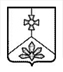 АДМИНИСТРАЦИЯ КАВАЛЕРОВСКОГО МУНИЦИПАЛЬНОГО РАЙОНАПОСТАНОВЛЕНИЕ__08.07.2021__                                 пгт Кавалерово                                              № _140_Об утверждении муниципальной программы «Комплексноеразвитие систем коммунальной инфраструктуры Устиновского сельского поселения Кавалеровского муниципального районана 2022 - 2030 годы» 	На основании Устава Кавалеровского муниципального района, в соответствии с постановлением администрации Кавалеровского муниципального района от 02 октября 2013 года N 444 «Об утверждении Порядка принятия решений о разработке, формировании, реализации и проведении оценки эффективности реализации муниципальных программ Кавалеровского муниципального района» администрация Кавалеровского муниципального районаПОСТАНОВЛЯЕТ:1. Утвердить прилагаемую муниципальную программу «Комплексное развитие систем коммунальной инфраструктуры Устиновского сельского поселения Кавалеровского муниципального района на 2022 - 2030 годы» (Приложение).2. Организационно-правовому отделу (О.А. Ткадлец) опубликовать настоящее постановление в бюллетене органов местного самоуправления Кавалеровского муниципального района «Кавалеровские ведомости» и разместить на официальном сайте администрации Кавалеровского муниципального района в сети «Интернет».3. Настоящее постановление вступает в силу со дня его подписания.4. Контроль за исполнением настоящего постановления возложить на и.о. заместителя главы администрации Кавалеровского муниципального района      Безручко С.В.Исполняющий обязанности главы Кавалеровского муниципального района – главы администрацииКавалеровского муниципального района                                       А.С. БураяКопия верна:И.о. начальника  организационно –правового отдела администрации 	                     	                 О.А. ТкадлецКопия постановления  №____ от ___________ 2021, выдано________2021г.  Подлинный документ находится в администрации Кавалеровского муниципального района до 2024 года с последующей передачей в архивПриложение к постановлению администрации Кавалеровского муниципального района                                                                                  от _08.07.2021_  №  __140_Муниципальная программа«Комплексное развитие систем коммунальной инфраструктуры Устиновского сельского поселения Кавалеровского муниципального района  на 2022 - 2030 годы» ПаспортМуниципальной программы «Комплексное развитие систем коммунальной инфраструктурыУстиновского сельского поселения Кавалеровского муниципального районана 2022 – 2030 годы»2. Краткая характеристика Устиновского сельского поселения                           Кавалеровского муниципального районаУстиновское сельское поселение расположено в юго-восточной части Кавалеровского муниципального района Приморского края. С северо-восточной стороны Устиновское поселение граничит с Дальнегорским городским округом, с северной – с. Высокогорск Кавалеровского городского поселения, с северо-западной и западной сторон – с пос. Горнореченский и пгт. Кавалерово Кавалеровского городского поселения, на юге – с Ольгинским муниципальным районом, на востоке омывается Японским морем.Все населенные пункты расположены в долине реки Зеркальная.При разработке Программы комплексного развития систем коммунальной инфраструктуры Устиновского сельского поселения учитывались климатические условия, в том числе перепады температур наружного воздуха в осенний и весенний периоды года.Все населенные пункты расположены в долине реки Зеркальная. Особенности климата района обусловлены его приморским положением и горным рельефом. Климат района континентально–муссонный, характеризуется влажным жарким летом и малоснежной  зимой. Весна затяжная, холодная, ветреная. С апреля по октябрь выпадает 570 – 600 мм осадков, в остальное время – 100 – 200 мм. Среднегодовая температура воздуха +3,5 – 4 градуса, самый холодный месяц – январь (до -36 градусов), самый жаркий – июль (до +35 градусов). Для летнего периода характерны моросящие, обложные, муссонные дожди. Половина из них выпадает с июля по сентябрь. В конце лета в Приморье прорываются тропические циклоны–тайфуны, приносящие ливни и катастрофические наводнения. Снежный покров устанавливается в первой половине ноября, сходит снег в середине апреля. Число дней с отрицательной температурой во все часы суток –182.  Отопительный период 216 суток.В состав Устиновского сельского поселения входят 5 населенных пунктов: села Устиновка, села Богополь, села Зеркальное, села Синегорье, села Суворово. Административным центром поселения является село Устиновка.Территория в границах сельского поселения – 89,4 тыс. га, что составляет 21,4% территории Кавалеровского района, численность населения на 01.01.2021 г. года – 1,164 тыс. человек (4,98% от общей численности населения Кавалеровского района).Экономический потенциал территории. Перспективы развития рынка труда сельского поселения связаны с развитием сельского хозяйства, возможной организацией крестьянских (фермерских) хозяйств, специализирующихся на молочно-мясном скотоводстве, размещением рыбоводного завода и рыбоперерабатывающего цеха, строительством морского перегрузочного пункта в бухте Зеркальная и развитием рекреации.Прогнозная численность населения. Численность населения к 2022 году прогнозируется на уровне 1,040 тыс. чел., к 2030 году – 0,98 тыс. чел.Таблица 1Численность населения Устиновского сельского поселенияпо годам3. Характеристика существующего состояния коммунальной структурыОбщая площадь жилищного фонда (2021 г.) – 33,56 тыс. кв. м.Введено в действие жилых домов (2021 г.) -  0 кв. м.Число основных источников (2021 г.):- теплоснабжения - 2 ед.;- водоснабжения -  2 ед.;- объекты утилизации (захоронения) ТБО - 1 ед. (полигон ТКО на перевале Венюкова Кавалеровского городского поселения)В Устиновском сельском поселении частично действуют системы централизованного водоснабжения в селах Устиновка и Зеркальное.Хозяйственно-питьевое и техническое водоснабжение поселения осуществляется полностью за счет ресурсов подземных  (водозаборные скважины 3 шт., шахтные колодцы).Водоснабжение с. Устиновка осуществляется от скважины № ПР-385 производительностью 192 м3/сут., работающей на водонапорную башню емкостью 25 м3. Разводящая сеть – тупиковая,  50-350 мм., протяженностью 1,2 км., на сети установлены водоразборные колонки. Зона санитарной охраны для скважины не организованна.Водоснабжение с. Зеркальное осуществляется от скважин № 1631, № 1632 производительностью 192 м3/сут., Разводящая сеть – тупиковая,  50-350 мм., протяженностью 3,4 км., на сети установлены водоразборные колонки. Зона санитарной охраны для скважины не организованна.Перед подачей потребителям вода обеззараживается на бактерицидных установках.  Таблица 2Основные технические характеристики источников водоснабжения и других объектов системыПроекты ЗСО объектов водоснабжения отсутствуют. Границы ЗСО приняты согласно СП 31.13330.2012 «Водоснабжение. Наружные сети и сооружения» Актуализированная редакция СНИП 2.04.02.-84* Приказ Министерства регионального развития Российской Федерации от 29 декабря 2011 года № 635/14.Характеристики насосного оборудования представлены в таблице 3. Таблица 3Характеристики насосного оборудованияУстиновского сельского поселенияВодозабор обеспечен зоной санитарной охраны первого пояса, размер которой составляет 50 м. Согласно СП 31.13330.2012 «Водоснабжение. Наружные сети и сооружения» (актуализированная редакция СНИП 2.04.02.-84*) Приказ Министерства регионального развития Российской Федерации от 29 декабря 2011 года № 635/14.Протяженность сетей (2021 г.):- водопроводных – 4,7 км;- канализационных – 4 км;Средний износ сетей от общей протяженности сетей (2021 г.):- тепловых и паровых в двухтрубном исчислении – 55 %;- водопроводных – 65 %;- канализационных – 60 %;Отпущено коммунальных ресурсов (2020 г.):- тепловой энергии – 0,988   тыс. Гкал;- воды – 5,836 тыс.куб.м;- сточных вод – 2,91 тыс.куб.м;4. Краткий анализ существующегосостояния жилищно-коммунального хозяйства        Жилищно-коммунальные услуги имеют для населения особое значение и являются жизненно необходимыми. От их качества зависит не только комфортность, но и безопасность проживания граждан в своём жилище. Поэтому устойчивое функционирование ЖКХ – это одна из основ социальной безопасности и стабильности в обществе. В 2014 - 2020 гг. общая площадь жилищного фонда Устиновского сельского поселения увеличилась с 32,6 тыс.кв.м. (в 2014 г.) до 33,6 тыс.кв.м.  (в 2018 г.).  На долю муниципального жилищного фонда приходится 7,1 % от площади жилищного фонда Устиновского сельского поселения (2,4 тыс.кв.м). Частный жилищный фонд занимает наибольший удельный вес в структуре жилищного фонда – 81,8 % (27,5 тыс.кв.м) (табл. 4). Таблица 4ХАРАКТЕРИСТИКАжилищного фонда Устиновского сельского поселенияПлощадь ветхого и аварийного жилищного фонда города с 2014 г. по 2021 г. увеличилась на 50 % и в 2021 г. составила 1,8 % от общей площади жилищного фонда (0,6 тыс. кв. м).Средняя обеспеченность населения Устиновского сельского поселения жильем в 2021 г. составила 26,9 кв. м на 1 жителя. Согласно Генеральному плану Устиновского сельского поселения средняя обеспеченность населения жильем к 2030 г. составит 39,53 
кв. м на человека.  Таблица 5Согласно Генеральному плану Устиновского сельского поселения к 2030 г. планируется строительство 15,7 тыс. кв. м жилья, ожидаемый жилищный фонд составит 49,3 тыс. кв. м. Ввод жилья окажет возрастающую нагрузку на состояние коммунальной инфраструктуры и повлечет за собой увеличение потребности в коммунальных услугах.5. Краткий анализ существующего состояния теплоснабженияЦентрализованное теплоснабжение осуществляется автоматической блочно-модульной котельной, расположенной в с. Устиновка по ул. Центральная, 17Б, и автоматической блочно-модульной котельной расположенной в с. Зеркальное по ул. Мира, 8А. - Котельная с. Устиновка работает на угле, является собственностью КГУП «Примтеплоэнерго». Температурный график на котельной с. Устиновка – 95/70. Структура тепловой сети – двухтрубная, закрытая, подготовка воды осуществляется в котельной.Котельная укомплектована водогрейными котлами длительного горения модель – «Прометей- Автомат КВр - 180» – 2 шт., установленная мощность 360 квт/час., или  0,309544 Г/кал час., мощность котельной используется на 57,5 %.К тепловой сети присоединены:   Один 16-ти квартирный жилой дом,  Устиновская средняя школа МКОУ СОШ, присоединенная нагрузка, 0,178 Гкал/час,  мощность котельной используется на 57,5 %Фактически за 2020 год выработано 469,209 Гкал. - Котельная с. Зеркальное работает на угле, является собственностью КГУП «Примтеплоэнерго». 0,5159 Г/кал час. Температурный график на котельной с. Зеркальное – 95/70.Структура тепловой сети – двухтрубная закрытая без ЦТП, подготовка воды осуществляется в котельной.Котельная укомплектована водогрейными котлами длительного горения модель – «Прометей- Автомат КВр - 300 – 2 шт., установленная мощность 600 квт/час. или 0,5159 Г/кал /час, присоединенная нагрузка 0,313 Гкал/час, мощность котельной используется  на 60,7 %.Фактически за 2020 год выработано 1035,624 Гкал. Таблица 6ПЕРЕЧЕНЬ ОРГАНИЗАЦИЙпо обеспечению отпуска тепловой энергии в сетьПротяженность тепловых сетей в двухтрубном исчислении – 0,924  км. Сети выполнены подземной прокладкой в двухтрубном исполнении. Подводка трубопроводов к зданиям, выполнена подземным способом. Теплоизоляция -  минеральная вата. Ежегодно по окончании отопительного периода проводятся гидравлические испытания тепловых сетей и проверка на плотность.		Выработка тепловой энергии в 2020 году составила – 1504,833 Гкал. Потери в сетях составили сверхнормативные – 168,107 Гкал в год.Регулировка и наладка гидравлического режима системы теплоснабжения проводятся в соответствии с графиком.  На 01.01.2021 г. износ сетей 50 %. Повышение качества теплоснабжения может быть достигнуто путем реконструкции тепловых сетей.Основные группы потребителей – население, бюджетные предприятия Устиновского сельского поселения. Автоматизированные модульные котельные, установленные в 2017 году, обеспечивают жилищный фонд и бюджетные организации в полном объеме.6. Краткий анализ существующего состояния водоснабженияСистема водоснабжения Устиновского сельского поселения.Протяженность водопроводных сетей за 2021 г. – 4,6 км, в том числе 0,5 км (с. Устиновка) имеют износ 60 %., 2 км (с. Зеркальное) – износ 65 % .Основными потребителями услуг водоснабжения за 2021 г. являются:- население – 87,05% от общего объема реализации воды;- бюджетные организации, предприятия соцкультбыта – 9,25%;- промышленные предприятия – 0 %;- прочие потребители – 3,7 %.      Объем полезного отпуска воды определяется по показаниям приборов учета воды, при отсутствии приборов - на основании нормативов водопотребления.      Структура производства, передачи и потребления воды по факту 2020 г. оценивается следующим образом:	- подано в сеть 23,175 тыс. куб. м/год;	- реализовано воды 5,836 тыс. куб. м/год;	- утечки и неучтенный расход 17,188 тыс. куб. м/год.		Проблемы водоснабжения:		1.  Водопроводной сети с водоразборными колонками (с. Зеркальное), требуется модернизация с исключением водоразборных колонок, вводом ХВС в жилые дома, установкой приборов учета ХВС.		2. Является отсутствие централизованного водоснабжения в с. Богополь –   обеспечивается привозной водой.		3. Восстановление водонапорной башни в с. Зеркальное          Для обоснования технических мероприятий комплексного развития систем водоснабжения произведена группировка проблем эксплуатации по следующим системным критериям:- надежность;- качество, экологическая безопасность;- стоимость (доступность для потребителя).         Данная группировка позволяет обосновать эффективность заложенных в настоящей программе технических мероприятий с точки зрения результативности и подверженности мониторингу.	- соответствие качества очищенных вод нормам СанПиН – 100%.       Доступность для потребителей.Таблица 7ПЕРЕЧЕНЬ ОРГАНИЗАЦИЙпо обеспечению водоснабжения Хозяйственно-питьевое водоснабжение осуществляется через магистральные, внутриквартальные сети. Надежность системы водоснабжения Устиновского сельского поселения характеризуется как неудовлетворительная: - вторичное загрязнение и ухудшение качества воды происходят вследствие внутренней коррозии металлических трубопроводов;- износ и несоответствие насосного оборудования современным требованиям по надежности и нормативному электропотреблению.Требуемые мероприятия:- поэтапная реконструкция изношенных сетей водоснабжения, имеющих большой износ, с использованием современных материалов;- установка эффективного энергосберегающего насосного оборудования и автоматизация систем управления (АСУ) с передачей данных в АСДКУ (автоматизированные системы диспетчерского контроля и управления).Основные проблемы водоснабжения сельского поселения:	- высокий износ водопроводных сетей и водопроводного оборудования;	- отсутствие общепоселковой централизованной системы водоснабжения;	- отсутствие разработанных зон санитарной охраны;	- тупиковая водопроводная сеть.Проектные предложенияНа данной стадии проектные предложения сводятся к определению расчетного водопотребления, уточнению источников водоснабжения и мероприятий по подаче воды. Расчётные расходы водыРасчётные расходы воды на нужды населения подсчитаны по нормативам СП 31.13330.2012 "СНиП 2.04.02-84*. Водоснабжение. Наружные сети и сооружения". Благоустройство жилой застройки принято следующим:к концу расчетного срока вся застройка оборудуется внутренними системами водоснабжения и канализации;жилой, общественно-деловой фонд (существующий сохраняемый  и проектируемый) с. Устиновка и с. Зеркальное подключается к системам централизованного водоснабжения;жилой фонд с. Богополь, с. Синегорье, с. Суворово  оборудуется локальными источниками водоснабжения. Удельные среднесуточные (за год) нормы водопотребления – qср, включают расходы холодной и горячей воды в жилых и общественных зданиях, а также в коммунальных предприятиях. Коэффициент суточной неравномерности водопотребления для определения максимальных расходов принят равным 1,2.Таблица 8 Удельные суточные нормы водопотребленияРасходы воды на полив зеленых насаждений из сети хоз-питьевого водопровода в поливомоечный сезон подсчитаны по нормативам СП 31.13330.2012 из расчёта 50 л/сут. на одного жителя – эти расходы соответствуют максимально-суточным. Продолжительность поливомоечного периода совпадает в среднем с устойчивой температурой воздуха  +10оС.Сводные показатели расчетных расходов воды питьевого качества по системам водоснабжения поселения подсчитаны в таблицах № 9 и № 10 и составляют (округлённо):Таблица 9Расходы воды на пожаротушение от системы водопровода подсчитаны в соответствии с требованиями СП 31.13330.2012 (СНиПа 2.04.02-84*). В расчётное количество одновременных пожаров включены и пожары на промышленных предприятиях, при этом для предприятий, имеющих технические водозаборы, дополнительное пожаротушение – от сети промводоснабжения.Продолжительность тушения пожара – 3 часа, срок восстановления противопожарного запаса воды – не более 24 часов. Во время тушения пожара допускается сокращение расходов воды на технологические нужды промпредприятий, поливку и т.п. Неприкосновенный запас воды на пожаротушение хранится в резервуарах головных водопроводных сооружений. Пропуск противопожарных расходов должен учитываться при расчётах водопроводной сети.Для ряда объектов повышенной ответственности (объекты энерго- и водоснабжения, пожарное депо, больницы и т.д. – перечень объектов по СНиП II-7-81*)  следует предусматривать пожарные резервуары местного значения – эти резервуары в данном масштабе не показываются.Дополнительное пожаротушение  возможно из открытых водоёмов, для чего следует предусматривать устройство съездов, обеспечивающих забор воды автотранспортом.Количество воды на нужды местной промышленности, обеспечивающей население продуктами, и неучтённые расходы приняты в размере 15 % (на первую очередь и расчетный срок) от суммарных расходов водыТаблица 10Расходы воды на пожаротушениеГенеральным планом предусматривается строительство систем централизованного водоснабжения с. Устиновка и с. Зеркальное (источник – действующие водозаборные скважины). Системы хозяйственно-питьевого водоснабжения с. Устиновка и с. Зеркальное принимаются противопожарными, низкого давления. Минимальный свободный напор в сети при максимальном водопотреблении для одноэтажной застройки принят не менее 10 м, а при большей этажности на каждый этаж добавляется 4 м. Свободный напор для отдельных высотных зданий (или их групп) обеспечивается насосными станциями подкачки. Водопроводная сеть трассируется по кольцевой схеме, оборудуется аварийными перемычками, на сети устанавливаются колодцы с пожарными гидрантами и прочей водопроводной арматурой. На основе генерального плана необходима разработка специализированной схемы водоснабжения поселенияВодоснабжение населения с. Богополь, с. Синегорье, с. Суворово предусматривается децентрализовано из локальных скважин и шахтных колодцев.Качество воды в сети хоз-питьевого водопровода должно соответствовать нормативам СанПиН 2.1.4.1074-01 «Питьевая вода».Таблица 11Основные мероприятия по развитию системы водоснабжения7. Описание существующих технических и технологических проблем в водоснабжении Устиновского сельского поселенияОсновной проблемой является низкое качество питьевой воды и несоответствие, зачастую, ее санитарным нормам, а также большой физический износ сетей водопровода – 70 % имеющихся водопроводных сетей Устиновского сельского поселения требуют замены. Проводимые мероприятия по совершенствованию водоснабжения должны исключать возможность подачи воды, не соответствующей установленным нормативным требованиям.Строительство водозаборов решается технико-экономическим расчетом с учетом:экономической целесообразности;гидрогеологических условий;санитарно-эпидемиологических условий;экологических условий;качества воды, определяющего необходимость ее очистки, и прочих.Основной источник – реки и подземные воды. Источник централизованного водоснабжения определяется поисково-разведочными гидрогеологическими работами.Согласно СанПиН 2.1.4.1110-02 от 26 февраля ., введенным в действие 1 июня ., для каждой системы водоснабжения составляется проект водозабора, в составе которого рассчитываются зоны санитарной охраны трех поясов, четко определяются мероприятия по соблюдению условий хозяйственной деятельности в этих зонах:первый пояс – радиус , в зависимости от защищенности горизонта.второй пояс – радиус определяется расчетом, защищает от микробиологических загрязнений.третий пояс - радиус определяется расчетом, защищает от химических загрязнений.8. Существующие балансы водопотребления, перспективное потребление коммунальных ресурсов в сфере водоснабженияУдельное водопотребление включает расходы воды на хозяйственно-питьевые нужды в жилых и общественных зданиях, нужды местной промышленности. Для обеспечения населения услугами водоснабжения приближенных по своим объемам к рекомендуемым нормам, требуется дополнительное строительство соответствующих объектов и развитие систем водоснабжения. Общее водопотребление на хозяйственно-бытовые и производственные цели в поселении составят на расчетный срок 76,5 тыс. м3/год, в том числе на I очередь – 40,0 тыс. м3/год. Проектом предлагается создание централизованных систем для обеспечения всех потребителей водой питьевого качества в полном объеме из расчета  в сутки на человека к 2023 году и  в сутки на человека на расчётный период.Для реализации задач первой очереди необходимо уделить первостепенное внимание сохранению и необходимому ремонту существующих систем централизованного водоснабжения. Новое строительство и соответствующее развитие планировать и вести в местах населенных пунктах Кавалеровского муниципального района, имеющих водопотребление с использованием централизованных систем ниже среднего по поселению. За счет нового строительства в указанном районе необходимо создать мощности и сети по доставке потребителям воды в объеме  в сутки на человека в сроки первой очереди. При определении очередности нового строительства необходимо исходить из конкретной ситуации, направления и темпов развития поселения, а также роста водопотребления в связи с реализацией новых проектов.В связи с этим разработаны мероприятия, основным мероприятием которой является восстановительный ремонт водопроводных сетей с заменой изношенных трубопроводов, физический износ которых достигает 70 %. Сократить потери воды в сетях с 84,8 % в 2017 году до расчетных нормативов.Таблица 159. Краткий анализ существующего состояния водоотведенияСистема водоотведения Устиновском сельском поселении децентрализована. Имеется более 2 местных систем, собирающих сточные воды отдельных предприятий, групп жилых зданий, кварталов, микрорайонов и жилых районов.Основными потребителями услуг водоотведения, за 2020 г., являлись:- население,  - организации местного бюджета, - организации краевого бюджета, - прочие потребители. Объем стока воды определяется по показаниям приборов учета воды, при отсутствии приборов - на основании нормативов водопотребления.       Услуги водоотведения и очистки сточных вод на территории Устиновского сельского поселения оказывают: Дальнегорский филиал КГУП «Примтеплоэнерго».В настоящее время в селе Устиновка и селе Зеркальное частично действуют система хозяйственно-бытовой канализации. Протяженность канализационной сети – . Сброс неочищенных сточных вод осуществляется на рельеф.Основные проблемы водоотведения Устиновского сельского поселения:	- высокий износ канализационных очистных сооружений;	- наличие выпусков неочищенных сточных вод.Проектные предложенияПроектные предложения на данной стадии сводятся к определению расчетных расходов сточных вод и, соответственно, к мощности очистных сооружений, трассировке основных уличных коллекторов от площадок нового строительства. Состав очистных сооружений, параметры сетей и сооружений, материалы труб и т.д. определяются на последующей стадии проектирования специализированной организацией после гидравлического расчёта системы. Сводные показатели расчетных расходов стоков по системе водоотведения поселения  - с. Устиновка – 6,5 м3 в сутки факт 2020 г.- с. Зеркальное – 16,6 м3 в сутки факт 2020 г.Проектом предусматривается организация централизованного водоотведения бытовых сточных вод в с. Устиновка и с. Зеркальное со строительством очистных сооружений биологической очистки (КОС). Санитарно-защитная зона КОС – .Сточные воды от потребителей в с. Богополь, с. Синегорье, с. Суворово вывозятся на КОС с. Зеркальное.На очистные сооружения канализации должны поступать стоки от жилых и общественных зданий, от коммунальных предприятий и промышленности. Таблица 16Основные мероприятия по развитию системы водоотведенияПолное наименование программыМуниципальная программа «Комплексное развитие систем коммунальной инфраструктуры Устиновского сельского поселения Кавалеровского муниципального района на 2022-2030 годы» (далее - Программа)Заказчик ПрограммыАдминистрация Кавалеровского муниципального района. Юридический и почтовый адрес: пгт. Кавалерово ул. Арсеньева, 104Ответственный исполнитель ПрограммыАдминистрация Кавалеровского муниципального района. Юридический и почтовый адрес: пгт. Кавалерово ул. Арсеньева, 104Цель ПрограммыРеконструкция и модернизация систем коммунальной инфраструктуры, качественное и надежное обеспечение коммунальными услугами потребителей Устиновского сельского поселения,обеспечение развития коммунальных систем и объектов в соответствии с потребностями жилищного и промышленного строительства, повышение качества производимых для потребителей коммунальных услуг, улучшение экологической ситуации на территории  Устиновского сельского поселения. Задачи Программы1. Инженерно-техническая оптимизация систем коммунальной инфраструктуры.2. Повышение надежности систем коммунальной инфраструктуры Устиновского сельского поселения.3. Разработка мероприятий по комплексной реконструкции и модернизации систем коммунальной инфраструктуры Устиновского сельского поселения.4.Обеспечение  более комфортных условий проживания населения сельского поселения.5. Снижение потерь при поставке ресурсов потребителям. 6. Улучшение экологической обстановки в поселении.Целевые показатели (индикаторы) Программы- критерии доступности для населения коммунальных услуг;- показатели спроса на коммунальные ресурсы и перспективной нагрузки; - показатели качества поставляемого коммунального ресурса;- показатели степени охвата потребителей приборами учета (с выделением многоквартирных домов и бюджетных организаций);- показатели надежности по каждой системе ресурсоснабжения;- показатели эффективности производства и транспортировки ресурсов по каждой системе ресурсоснабжения (удельные расходы топлива и энергии, проценты собственных нужд, проценты потерь в сетях).Укрупненное описание запланированных мероприятий (инвестиционных проектов) по проектированию, строительству, реконструкции объектов коммунальной инфраструктурыТеплоснабжение- Централизованное теплоснабжение осуществляется автоматической блочно-модульной котельной, расположенной в с. Устиновка по ул. Центральная, 17 «Б», и автоматической блочно-модульной котельной расположенной в с. Зеркальное по ул. Мира, 8А. Котельные были запущены в эксплуатацию в 2017 году взамен старой котельной в с. Зеркальное, находившейся в дали от центра нагрузок, и котельной в с. Устиновка.Согласно генплана, при подведении газа в Устиновское сельское поселение, реконструкция и перевод на газ котельных в с. Зеркальное, с. Устиновка.Водоснабжение- реконструкция водозаборных скважин водоснабжения, с. Устиновка, с. Зеркальное - реконструкция, модернизация, ремонт основных средств объектов водоочистных сооружений;- реконструкция сетей водоснабжения – 3,2 км в с. Устиновка, с. Зеркальное;- обустройство зон санитарной охраны;Водоотведение-  проектирование и строительство модульных очистных сооруженийСрок и этапы реализации ПрограммыСрок и реализация программы будет проходить в один этап с 2022 по 2030 год. Объемы и источники финансирования Программы, 
(тыс. руб.)Объем финансирования Программы составляет 41525,762 тыс.руб., в т.ч. по системам коммунальной инфраструктуры:Водоснабжение: 68 000, 0 тыс. руб., в т.ч.:- мероприятия по реконструкции и модернизации системы водоснабжения – 33 000,0 тыс. руб.;- мероприятия по новому строительству объектов системы водоснабжения – 35 000,0 тыс. руб.;Водоотведение: 35 000,0 тыс. руб., в т.ч.:- мероприятия по проектированию объектов системы водоотведения – 5 000,0тыс. руб.;- мероприятия по новому строительству объектов системы водоотведения – 30 000,0 тыс. руб.;       Источники финансирования Программы устанавливаются в соответствии с законодательством РФ и определяются структурой источников финансирования инвестиционных программ организаций коммунального комплекса и организаций, осуществляющих регулируемые виды деятельности в сфере газоснабжения и электроснабжения, а также программ газификации организаций, осуществляющих регулируемые виды деятельности в сфере газоснабжения и участвующих в реализации Программы. Мероприятия Программы могут финансироваться за счет средств бюджетов бюджетной системы РФ в случаях, предусмотренных законодательством РФ.Ожидаемые результаты реализации ПрограммыТехнологические результаты:- модернизация и обновление коммунальной инфраструктуры Устиновского сельского поселения;- улучшение качества показателей коммунальных услуг;-  устранение аварийных ситуаций;- снижение уровня износа;- снижение потерь;- улучшение экологической обстановки.№ п/пНаименование населенного пунктаЧисленность населения на 01.01.2021г., тыс. чел.Численность населения на 2022г. тыс. чел.Численность населения на 2030г. тыс. чел.12345Устиновское сельское поселение - всего1,1641,0400,98УСТИНОВСКОЕ СЕЛЬСКОЕ ПОСЕЛЕНИЕ  УСТИНОВСКОЕ СЕЛЬСКОЕ ПОСЕЛЕНИЕ  УСТИНОВСКОЕ СЕЛЬСКОЕ ПОСЕЛЕНИЕ  УСТИНОВСКОЕ СЕЛЬСКОЕ ПОСЕЛЕНИЕ  УСТИНОВСКОЕ СЕЛЬСКОЕ ПОСЕЛЕНИЕ  УСТИНОВСКОЕ СЕЛЬСКОЕ ПОСЕЛЕНИЕ  УСТИНОВСКОЕ СЕЛЬСКОЕ ПОСЕЛЕНИЕ  с. Зеркальноес. Зеркальноес. Зеркальноес. Зеркальноес. Зеркальноес. Зеркальноес. ЗеркальноеЗдания и сооруженияЗдания и сооруженияЗдания и сооруженияЗдания и сооруженияЗдания и сооруженияЗдания и сооруженияЗдания и сооружения№ п/пНаименование имущества. Местонахождение, адрес.Ед. измер-я  (в т.ч. протяж. сетей п.м. в 2-х тр. измер.)Характеристика имущества (Тип, марка, вид прокладки и т.д.)КоличествоДата ввода в эксплуатациюТехническое состояние (уд., неуд, подлежит списанию и т.д.)1Здание насосной над скважинойшт.с. Зеркальное21972удовлет-ное2Здание водоподготовкишт.S = 72 м211972удовлет-ное3Скважина шт. № 18-13111972удовлет-ноес. Устиновка, ул. Центральная, 1бс. Устиновка, ул. Центральная, 1бс. Устиновка, ул. Центральная, 1бс. Устиновка, ул. Центральная, 1бс. Устиновка, ул. Центральная, 1бс. Устиновка, ул. Центральная, 1бс. Устиновка, ул. Центральная, 1бЗдания и сооруженияЗдания и сооруженияЗдания и сооруженияЗдания и сооруженияЗдания и сооруженияЗдания и сооруженияЗдания и сооружения4Здание насосной над скважинойшт. с. Устиновка, ул. Центральная, 1б Кирпичное11992удовлет-ное5Водонапорная башняшт.сталь, V= 25 м311989удовлет-ное6Водозаборная скважинашт.ПР-38511992удовлет-ноеПередаточные устройстваПередаточные устройстваПередаточные устройстваПередаточные устройстваПередаточные устройстваПередаточные устройстваПередаточные устройстваВодопроводные сети с. ЗеркальноеВодопроводные сети с. ЗеркальноеВодопроводные сети с. ЗеркальноеВодопроводные сети с. ЗеркальноеВодопроводные сети с. ЗеркальноеВодопроводные сети с. ЗеркальноеВодопроводные сети с. Зеркальное7Водопроводная сетьп.м.Скважина - ВК 7     5191978удовлет-ное8Водопроводная сетьп.м.ВК 7 - резервуар      11681978удовлет-ное9Водопроводная сетьп.м.Клуб - ВК 7   ул. Советская  6171978удовлет-ное10Водопроводная сетьп.м.ВК 9 - ул. Лазо школа     7161978плохое11Водопроводная сетьп.м.ВК 10 - ул. Мира         4101978удовлет-ноеВодопроводные сети с. УстиновкаВодопроводные сети с. УстиновкаВодопроводные сети с. УстиновкаВодопроводные сети с. УстиновкаВодопроводные сети с. УстиновкаВодопроводные сети с. УстиновкаВодопроводные сети с. Устиновка12Водопроводная сетьм.Школа, Ж/д  12751992удовлет-ное№ п/пНаименование имущества Местонахождение, адрес.Ед. измер-я  (в т.ч. протяж. сетей п.м. в 2-х тр. измер.)Характеристика имущества (Тип, марка, вид прокладки и т. д.)Количество Дата ввода в эксплуатацию. Техническое состояние (уд., неуд, подлежит списанию и т. д)УСТИНОВСКОЕ СЕЛЬСКОЕ ПОСЕЛЕНИЕ УСТИНОВСКОЕ СЕЛЬСКОЕ ПОСЕЛЕНИЕ УСТИНОВСКОЕ СЕЛЬСКОЕ ПОСЕЛЕНИЕ УСТИНОВСКОЕ СЕЛЬСКОЕ ПОСЕЛЕНИЕ УСТИНОВСКОЕ СЕЛЬСКОЕ ПОСЕЛЕНИЕ УСТИНОВСКОЕ СЕЛЬСКОЕ ПОСЕЛЕНИЕ УСТИНОВСКОЕ СЕЛЬСКОЕ ПОСЕЛЕНИЕ с. Зеркальноес. Зеркальноес. Зеркальноес. Зеркальноес. Зеркальноес. Зеркальноес. Зеркальное1Насос погружнойшт.ЭЦВ - 6-10-11011972удовлет-ное2Бактерицидная установкашт.ОВ-5011995удовлет-ноес. Устиновка, ул. Центральная, 1бс. Устиновка, ул. Центральная, 1бс. Устиновка, ул. Центральная, 1бс. Устиновка, ул. Центральная, 1бс. Устиновка, ул. Центральная, 1бс. Устиновка, ул. Центральная, 1бс. Устиновка, ул. Центральная, 1б3Насос погружнойшт.ЭЦВ 4 -2, 5 - 8012008удовлет-ное4Кабельная ЛЭП-0,4 кВтшт.Ф-1, МТФ-111992удовлет-ное5Воздушная ЛЭП-0,4 кВтп.м.АВВГ 3х10+1х6201992удовлет-ноеN п/пПоказателиЕд. изм.2014 г.2020 г.1Общая площадь жилищного фонда, в т.ч.:             тыс.кв. м32,633,6частный                    тыс.кв. м24,827,5государственный            тыс.кв. м--муниципальный              тыс.кв. м1,62,4другой                     тыс.кв. м6,23,72Площадь ветхого и          аварийного жилищного фонда тыс.кв. м0,30,63Благоустройство жилищного  фонда. Удельный вес        площади, оборудованной:    водопроводом               тыс.кв.м.5,22,6канализацией               тыс.кв.м5,21,98центральным отоплением     тыс.кв.м5,21,98газом                      %00горячим водоснабжением     %00ваннами (душем)            тыс.кв.м.5,21,98напольными электроплитами  %01,98№ п/пНазначениеНаименованиеобъектаМестоположениеХарактеристикаФункциональная зонаРасчетный срок (2021 – 2030 годы)Расчетный срок (2021 – 2030 годы)Расчетный срок (2021 – 2030 годы)Расчетный срок (2021 – 2030 годы)Расчетный срок (2021 – 2030 годы)Расчетный срок (2021 – 2030 годы)1Создание условий для жилищного строительстваиндивидуальные жилые дома с участкамис. Устиновкас. Богопольс. Зеркальноес. Синегорье с. Суворово4,3 тыс.м22,6 тыс.м24,8 тыс.м22,4 тыс.м21,6 тыс.м2Зона индивидуальной жилой застройкиПервая очередь (2021 – 2022 годы)Первая очередь (2021 – 2022 годы)Первая очередь (2021 – 2022 годы)Первая очередь (2021 – 2022 годы)Первая очередь (2021 – 2022 годы)Первая очередь (2021 – 2022 годы)1Создание условий для жилищного строительстваиндивидуальные жилые дома с участкамис. Устиновкас. Богопольс. Зеркальноес. Синегорье с. Суворово1,9 тыс.м20,4 тыс.м20,7 тыс.м20,8 тыс.м20,4 тыс.м2Зона индивидуальной жилой застройкиN п/пНаименование теплоснабжающей организации с перечнем источников теплоснабженияТехнические параметры источников теплоснабженияТехнические параметры источников теплоснабженияТехнические параметры источников теплоснабженияТехнические параметры источников теплоснабженияТехнические параметры источников теплоснабженияТехнические параметры источников теплоснабженияN п/пНаименование теплоснабжающей организации с перечнем источников теплоснабженияобъем полезного отпуска тепловой энергии, тыс.  Гкалвид топливаутвержденный температурный график,ºСнормативная продолжительность работы в отопительный период, часустановленная тепловая мощность,Гкал/часприсоединенная тепловая нагрузка (с учетом тепловых потерь в сетях),тыс.  Гкал1  КГУП «Примтеплоэнерго» Дальнегорский филиал1,5уголь95/70240,825440,491Nп/пНаименование водоснабжающей организации с перечнем источников водоснабженияТехнические параметры источников водоснабженияТехнические параметры источников водоснабженияТехнические параметры источников водоснабженияТехнические параметры источников водоснабженияТехнические параметры источников водоснабженияТехнические параметры источников водоснабженияТехнические параметры источников водоснабженияNп/пНаименование водоснабжающей организации с перечнем источников водоснабженияОбъем поданной воды из сетихозяйственно-питьевого водопровода,включая полученную со стороны,всего, тыс. куб. м/годОбъем поданной воды из сетихозяйственно-питьевого водопровода,включая полученную со стороны,всего, тыс. куб. м/годОбъем поданной воды из сетихозяйственно-питьевого водопровода,включая полученную со стороны,всего, тыс. куб. м/годОбъем поданной воды из сетихозяйственно-питьевого водопровода,включая полученную со стороны,всего, тыс. куб. м/годУтечки и неучтенный расход воды, тыс. куб. м/год,а также в % к объему воды, поданной в сетьКоличество повреждений на 1 кмсетей за год, единицУдельный расход электроэнергии натранспортировку питьевой воды,кВт ч/куб. мNп/пНаименование водоснабжающей организации с перечнем источников водоснабженияНаселениюБюджетным организациям, соцкультбытуПрочим предприятиямПрочим потребителямУтечки и неучтенный расход воды, тыс. куб. м/год,а также в % к объему воды, поданной в сетьКоличество повреждений на 1 кмсетей за год, единицУдельный расход электроэнергии натранспортировку питьевой воды,кВт ч/куб. м1Дальнегорский филиал КГУП «Примтеплоэнерго» 494,59864,35743,80017,1886Степень благоустройстваУдельное хозяйственно-питьевое водопотребление на одного жителя среднесуточное (за год), л/сут.Удельное хозяйственно-питьевое водопотребление на одного жителя среднесуточное (за год), л/сут.Степень благоустройстваПервая очередьРасчетный срокЗастройка, оборудованная местными водонагревателями180180Застройка зданиями, оборудованными внутренним водопроводом, канализацией и централизованным горячим водоснабжением250250 на I очередь строительства - среднесуточные (за год)515 куб. м/сут- в сутки максимального водопотребления590 куб. м/сут на расчётный срок - среднесуточные (за год)545   куб. м/сут- в сутки максимального водопотребления625   куб. м/сут№№п/пНаименованиеЕдиницыизмерения1очередь/ расчётный срок1Расчётное количество жителейтыс. человек1,7/1,82Количество одновременных пожаровшт.13Расходы воды на наружное пожаротушение: - одного пожара (норматив) - всего (t-3часа)л/скуб.м10108*1=1084Расход воды на внутреннее пожаротушение (при нормативе на один пожар 2 струи по 5л/с, t-3 часа)куб.м108*2=2165Суммарный расход воды на пожаротушение (п.3+п.4) -округлённокуб.м/тыс.куб.м324/0,32№№п/пНаименованиеОчередность123Реконструкция водозаборных скважин с. Устиновка 1очередьУстановка водопроводной очистительной установки с.Устиновка1очередьРазвитие кольцевого водопровода, в соответствии с генеральным планом, ведомственными и производственными программами.На основе генерального плана разработка специализированной схемы водоснабжения поселения1очередь/ расчетный срокРазработка проектов ЗСО источников водоснабжения2 очередьТаблица 12Расходы воды питьевого качества на первую очередь (2022 г.)Таблица 12Расходы воды питьевого качества на первую очередь (2022 г.)Таблица 12Расходы воды питьевого качества на первую очередь (2022 г.)Таблица 12Расходы воды питьевого качества на первую очередь (2022 г.)Таблица 12Расходы воды питьевого качества на первую очередь (2022 г.)Таблица 12Расходы воды питьевого качества на первую очередь (2022 г.)Таблица 12Расходы воды питьевого качества на первую очередь (2022 г.)Таблица 12Расходы воды питьевого качества на первую очередь (2022 г.)Таблица 12Расходы воды питьевого качества на первую очередь (2022 г.)Таблица 12Расходы воды питьевого качества на первую очередь (2022 г.)№ п/пБлагоустройство жилой застройки, удельные нормы водопотребленияПоказателиЕд. изм.с. Устиновкас. Богопольс. Зеркальноес. Синегорьес. СуворовоИТОГО12345678910IРасходы на нужды населенияРасходы на нужды населения1Застройка зданиями, оборудованными внутренним водопроводом, канализацией и централизованным горячим водоснабжением qср=250л/сут/чел населениетыс. чел.0,370,000,590,000,000,961Застройка зданиями, оборудованными внутренним водопроводом, канализацией и централизованным горячим водоснабжением qср=250л/сут/челср.расходым3/сут92,500,00147,500,000,00240,001Застройка зданиями, оборудованными внутренним водопроводом, канализацией и централизованным горячим водоснабжением qср=250л/сут/челмакс.расходм3/сут111,000,00177,000,000,00288,002жилой фонд с местными водонагревателями qср = 180 л/сут/челнаселением3/сут0,000,270,000,280,190,742жилой фонд с местными водонагревателями qср = 180 л/сут/челср.расходым3/сут0,0048,600,0050,4034,20133,202жилой фонд с местными водонагревателями qср = 180 л/сут/челмакс.расходм3/сут0,0058,320,0060,4841,04159,84ИТОГО по п. I (1+2)-расходы воды на нужды населениянаселениечел.0,370,270,590,280,191,70ИТОГО по п. I (1+2)-расходы воды на нужды населенияср.расходым3/сут92,5048,60147,5050,4034,20373,20ИТОГО по п. I (1+2)-расходы воды на нужды населениямакс.расходм3/сут111,0058,32177,0060,4841,04447,84IIРасходы воды на полив улиц и зеленых насаждений qmax=50л/сут/челнаселениечел.0,370,270,590,280,191,70IIРасходы воды на полив улиц и зеленых насаждений qmax=50л/сут/челср.расходым3/сут18,5013,5029,5014,009,5085,00IIIРасходы воды на нужды местной от промышленности и сельхозпредприятий (15%)Расходы воды на нужды местной от промышленности и сельхозпредприятий (15%)м3/сут13,887,2922,137,565,1355,98Суммарные расходы в целом по системам водопровода (пп. I+  II + III ) ср.расходым3/сут124,8869,39199,1371,9648,83514,18Суммарные расходы в целом по системам водопровода (пп. I+  II + III ) макс.расходм3/сут143,3879,11228,6382,0455,67588,82IVСреднесуточное (за год) водопотребление на одного жителя округлённо- всего в том числе: -на хозпитьевые нужды (без учета промыш-ти)Среднесуточное (за год) водопотребление на одного жителя округлённо- всего в том числе: -на хозпитьевые нужды (без учета промыш-ти)л/сут/чел338257338257257302IVСреднесуточное (за год) водопотребление на одного жителя округлённо- всего в том числе: -на хозпитьевые нужды (без учета промыш-ти)Среднесуточное (за год) водопотребление на одного жителя округлённо- всего в том числе: -на хозпитьевые нужды (без учета промыш-ти)л/сут/чел250180250180180220Таблица 13Расходы воды питьевого качества на расчетный срок (2030 г.)Таблица 13Расходы воды питьевого качества на расчетный срок (2030 г.)Таблица 13Расходы воды питьевого качества на расчетный срок (2030 г.)Таблица 13Расходы воды питьевого качества на расчетный срок (2030 г.)Таблица 13Расходы воды питьевого качества на расчетный срок (2030 г.)Таблица 13Расходы воды питьевого качества на расчетный срок (2030 г.)Таблица 13Расходы воды питьевого качества на расчетный срок (2030 г.)Таблица 13Расходы воды питьевого качества на расчетный срок (2030 г.)Таблица 13Расходы воды питьевого качества на расчетный срок (2030 г.)Таблица 13Расходы воды питьевого качества на расчетный срок (2030 г.)№ п/пБлагоустройство жилой застройки, удельные нормы водопотребленияПоказателиЕд. измеренияс.Устиновкас.Богопольс.Зеркальноес.Синегорьес.СуворовоИТОГО12345678910IРасходы на нужды населенияРасходы на нужды населения1Застройка зданиями, оборудованными внутренним водопроводом, канализацией и централизованным горячим водоснабжением qср = 250 л/сут/чел населениетыс. чел.0,390,000,620,000,001,011Застройка зданиями, оборудованными внутренним водопроводом, канализацией и централизованным горячим водоснабжением qср = 250 л/сут/челср.расходым3/сут97,500,00155,000,000,00252,501Застройка зданиями, оборудованными внутренним водопроводом, канализацией и централизованным горячим водоснабжением qср = 250 л/сут/челмакс.расходм3/сут117,000,00186,000,000,00303,002жилой фонд с местными водонагревателями qср = 180 л/сут/челнаселением3/сут0,000,300,000,290,200,792жилой фонд с местными водонагревателями qср = 180 л/сут/челср.расходым3/сут0,0054,000,0052,2036,00142,202жилой фонд с местными водонагревателями qср = 180 л/сут/челмакс.расходм3/сут0,0064,800,0062,6443,20170,64ИТОГО по п. I (1+2)-расходы воды на нужды населениянаселениечел.0,390,300,620,290,201,80ИТОГО по п. I (1+2)-расходы воды на нужды населенияср.расходым3/сут97,5054,00155,0052,2036,00394,70ИТОГО по п. I (1+2)-расходы воды на нужды населениямакс.расходм3/сут117,0064,80186,0062,6443,20473,64IIРасходы воды на полив улиц и зеленых насаждений qmax = 50 л/сут/челнаселениечел.0,390,300,620,290,201,80IIРасходы воды на полив улиц и зеленых насаждений qmax = 50 л/сут/челср.расходым3/сут19,5015,0031,0014,5010,0090,00IIIРасходы воды на нужды местной от промышленности и сельхозпредприятий (15%)Расходы воды на нужды местной от промышленности и сельхозпредприятий (15%)м3/сут14,638,1023,257,835,4059,21Суммарные расходы в целом по системам водопровода (пп. I+  II + III ) ср.расходым3/сут131,6377,10209,2574,5351,40543,91Суммарные расходы в целом по системам водопровода (пп. I+  II + III ) макс.расходм3/сут151,1387,90240,2584,9758,60622,85IVСреднесуточное (за год) водопотребление на одного жителя округлённо- всего в том числе: - на хозпитьевые нужды (без учета промышленности)Среднесуточное (за год) водопотребление на одного жителя округлённо- всего в том числе: - на хозпитьевые нужды (без учета промышленности)л/сут/чел338257338257257302IVСреднесуточное (за год) водопотребление на одного жителя округлённо- всего в том числе: - на хозпитьевые нужды (без учета промышленности)Среднесуточное (за год) водопотребление на одного жителя округлённо- всего в том числе: - на хозпитьевые нужды (без учета промышленности)л/сут/чел250180250180180219Восстановительный ремонт водопроводных сетей Устиновского сельского поселения на период до 2030 годаВосстановительный ремонт водопроводных сетей Устиновского сельского поселения на период до 2030 годаВосстановительный ремонт водопроводных сетей Устиновского сельского поселения на период до 2030 годаВосстановительный ремонт водопроводных сетей Устиновского сельского поселения на период до 2030 годаВосстановительный ремонт водопроводных сетей Устиновского сельского поселения на период до 2030 годаВосстановительный ремонт водопроводных сетей Устиновского сельского поселения на период до 2030 года№ п/пНаименование мероприятия /адрес объектаЦели реализации мероприятияОбъемные показателиРеализация мероприятий по годам, тыс.руб.Реализация мероприятий по годам, тыс.руб.№ п/пНаименование мероприятия /адрес объектаЦели реализации мероприятияОбъемные показатели20222022-2030с.Зеркальноес.Зеркальноес.Зеркальноес.Зеркальное1.Модернизация Холодного водоснабжения протяженностью 2 кмСокращение потерь воды в сетях 2000 м.п.22258 с.Устиновкас.Устиновкас.Устиновкас.Устиновка2.Восстановительный ремонт водовода по ул.Центральная, от водонапорной башни до дома №17аСокращение потерь воды в сетях 750м.п.61873.Проектирование водовода от Школы до Котельной Сокращение потерь воды в сетях 550мп4538 4.Установка новой водонапорной башни Рожновского  h-25 м1031,712 Итого: 34014,712 тыс.руб.618727827,712№№п/пНаименованиеОчередность  Стоимость    тыс.руб.12341Проектирование канализационных очистных сооружений (с. Устиновка)2очередь2500,02Строительство канализационных очистных сооружений (с. Устиновка)2 очередь15000,03Проектирование канализационных очистных сооружений (, с. Зеркальное)1 очередь2500,04Строительство канализационных очистных сооружений (с. Зеркальное)1 очередь15000,0Всего:35000,00